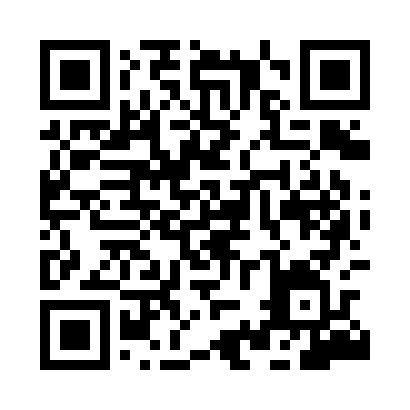 Prayer times for Marcelim, PortugalMon 1 Apr 2024 - Tue 30 Apr 2024High Latitude Method: Angle Based RulePrayer Calculation Method: Muslim World LeagueAsar Calculation Method: HanafiPrayer times provided by https://www.salahtimes.comDateDayFajrSunriseDhuhrAsrMaghribIsha1Mon5:407:151:366:067:589:272Tue5:397:131:366:077:599:283Wed5:377:121:356:078:009:294Thu5:357:101:356:088:019:305Fri5:337:081:356:098:029:326Sat5:317:071:356:098:039:337Sun5:297:051:346:108:049:348Mon5:277:041:346:118:059:369Tue5:257:021:346:118:069:3710Wed5:237:001:336:128:079:3911Thu5:216:591:336:138:089:4012Fri5:196:571:336:138:099:4113Sat5:176:561:336:148:109:4314Sun5:166:541:326:158:119:4415Mon5:146:531:326:158:139:4516Tue5:126:511:326:168:149:4717Wed5:106:491:326:178:159:4818Thu5:086:481:326:178:169:5019Fri5:066:461:316:188:179:5120Sat5:046:451:316:198:189:5321Sun5:026:441:316:198:199:5422Mon5:006:421:316:208:209:5623Tue4:586:411:316:218:219:5724Wed4:576:391:306:218:229:5825Thu4:556:381:306:228:2310:0026Fri4:536:361:306:228:2410:0127Sat4:516:351:306:238:2510:0328Sun4:496:341:306:248:2610:0429Mon4:476:321:306:248:2710:0630Tue4:456:311:296:258:2810:07